Glenwood SpringsMntessori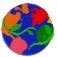 2020-21 School CalendarPRINT AND POST FOR EASY REFERENCEOur Program closely follows the RE-1 School District Calendar with a few exceptions.  Please note, we are a Montessori Preschool with attention directed toward providing school readiness and are not set up as a drop-in daycare. Tuition is based on enrollment for the School Year, which runs from September - May. Scheduled closures are used primarily to maintain the classroom environment, attend/provide teacher trainings and develop curriculum in order to offer a high-quality, educational program for your child. It is recommended to have back-up care in place for school closures.Thursday, September 3Parent Orientation 6:30-7:30pmFriday, September 4New Student Orientation 9:00-10:30amTuesday, September 8School BeginsTuesday October 6Parent Education Night, Montessori in the home (Parents Only) 6:00-7:00Friday, October 30International DayFriday, November 6Parent / Teacher Conferences - No SchoolNovember 23 - 27No School - Holiday BreakDecember 21 - January 1No School - Holiday BreakMonday, January 4Return from breakMonday, January 18Martin Luther King Day - No SchoolMonday, February 15President's Day - No SchoolMarch 22-26Spring Break - No SchoolFriday, April 23Parent Teacher Conferences - No SchoolThursday, May 27Last Day of SchoolFriday, May 28End Of Year Picnic - Graduation 10:30am - 1:00pm